Sermon Study QuestionsGender 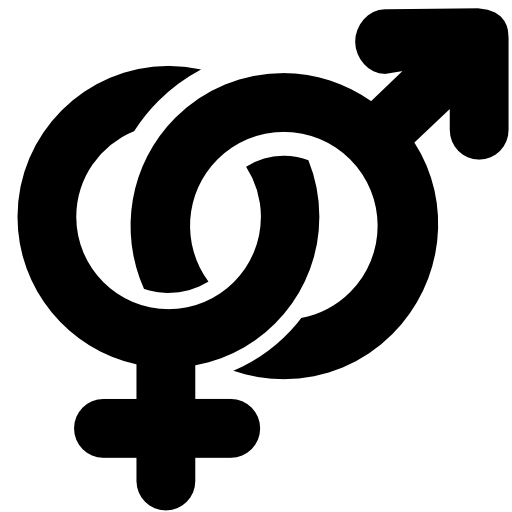 Discuss last week’s Weekly Challenge (“Tell someone who isn’t a Jesus follower about what you’ve been learning in this series and how it has affected you.”)What insight, principle, or observation from this weekend’s message did you find to be most helpful, eye-opening, or troubling? Explain.Have you ever had experience with the gender debate or known someone who was transgender?  How was gender viewed in your world growing up?Pastor Keith mentioned the evolving vocabulary surrounding the gender topic.  What do you understand is meant by these terms: Sex, Sexuality, Gender, Gender Bending, Gender Dysphoria?Our culture looks positively on transgenderism because it’s seen as finding one’s true identity.  How might you respond to someone who has this view?The Bible teaches that gender is binary: there are two distinct genders, and your particular gender is determined by the biological sex you were born with (Gen 1:26-27, 2:23-24).  How does this affect your thinking or actions?Pastor Keith taught that there should be a distinction between intentional gender bending and unwanted gender dysphoria.  How do you understand this?What are the implications of this for Christians?How might you practically love those who are transgender while at the same time not approve of their ideas and choices surrounding gender?How might the church help those who are Christians and struggling with legitimate gender dysphoria?How would you respond if a transgender person requested to be addressed by a different gender pronoun than their biological gender?What does Jesus’ incarnation have to do with the gender subject (Heb 4:14-16)?This Week’s Challenge:Read at least one article or listen to one podcast that deals with the transgender subject.  Be prepared to share what you learned with the group next week. 